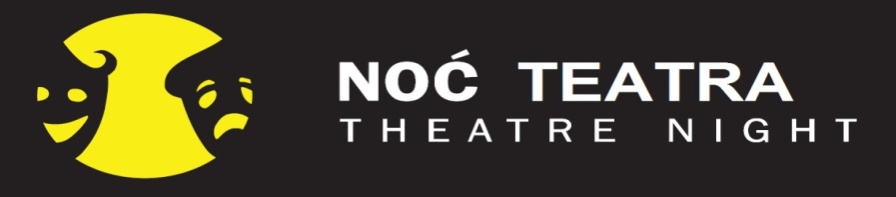 EUROPEAN THEATRE NIGHT – EVROPSKA NOĆ TEATRA12. noć teatra BiH 2021.1.  9. 2021.P O Z I Vna sudjelovanje na Međunarodnoj teatarskoj manifestacijiEuropean Theatre Night (Evropska noć teatra) -Noć teatra Bosne i Hercegovine 2021.Poštovani,Bosansko narodno pozorište Zenica i ove godine je koordinator međunarodne teatarske manifestacije European Theatre Night (Evropska noć teatra) – Noć teatra Bosne i Hercegovine. Zadovoljstvo nam je pozvati vas na sudjelovanje na 12. bosanskohercegovačkoj manifestaciji Noć teatra BiH 2021. Ovo jedinstveno jednodnevno događanje posvećeno je scenskim i izvedbenim umjetnostima i održat će se na području cijele Bosne i Hercegovine.Noć teatra BiH 2021. bit će organizovana u subotu,  20. novembra 2021.Ovim putem se pozivaju javna, nezavisna i privatna pozorišta/kazališta, centri za kulturu, instituti, ustanove, udruženja, biblioteke, muzeji, druge umjetničke organizacije, školske i visokoškolske ustanove, kao i svi drugi subjekti koji se bave određenim oblikom scenskih, izvedbenih i muzičko-scenskih umjetnosti, da svojim programom tokom Noći teatra BiH 2021. doprinesu razvoju i dodatnoj afirmaciji teatarske djelatnosti, savremene umjetničke produkcije i stvaralaštva, te ukupne kreativnosti u BiH.Zemlje učesnice međunarodne teatarske manifestacije European Theater Night, koja okuplja i ujedinuje evropske teatarske djelatnike i publiku su Hrvatska, Bosna i Hercegovina, Belgija, Srbija, Crna Gora, Češka, Bugarska, Slovenija, Austrija, Mađarska i  Slovačka. Sudionicima Noći teatra BiH će za promociju biti pripremljen promotivni materijal: plakati, programski rasporedi, te ostali materijali koji vizuelno obilježavaju i pozivaju na ovu manifestaciju.Program Noći teatra primarno obuhvata pozorišne predstave i izvedbe, a svakako može sadržavati i sve ostale oblike scenskih i muzičko-scenskih umjetnosti (međunarodne koprodukcije i gostovanja, koncerti, čitanja i uprizorenja tekstova savremenih autora, višejezičnost, okrugle stolove i susrete s izravnim internetskim uključivanjem, izložbe, igraonice i radionice za djecu, prigodnu gastronomsku ponudu i dr). Pored svega navedenog usljed borbe protiv virusa korone, bit će omogućeno i više prijava putem  online aktivnosti. I ove, dvanaeste godine po redu, Noć teatra BiH potvrđuje da se radi o umjetničkom projektu u kojem uživaju i učestvuju svi (izvođači, muzičari, scenski djelatnici, ostali profesionalci), a posebno gledatelji koji tog dana dobiju više nego drugih teatarskih večeri (besplatne ulaznice, prateći programi, ulaznice po promotivnim cijenama, priliku da obiđu i upoznaju se sa pozorišnim prostorijama, i sl).  Noć teatra integrira Bosnu i Hercegovinu i njene teatarske i umjetničke organizacije u jedinstvenu evropsku porodicu kulture i teatra. Ovo je događanje i noć otvorenih vrata kada je moguće teatarske prostore vidjeti iz druge vizure, upoznati se sa scenskim prostorima, glumačkim garderobama, tonskim i rasvjetnim kabinama, šminkernicama, magacinima kostima i rekvizite, slikarnicom, radionicama i slično.Sva događanja u sklopu ove jednodnevne, ali i cjelonoćne manifestacije okupljena su oko istog cilja – ostvarivanja novog i drugačijeg zajedništva teatarske publike i umjetnika u jedinstvenom iskustvu.Stoga nam je želja da u subotu, 20. novembra 2021. godine zajednički otvorimo sve bosanskohercegovačke teatre i scene kao mjesta susreta, dijaloga, druženja i novih spoznaja o teatarskoj umjetnosti, čime obogaćujemo redovan program, zadržavamo naše posjetioce i širimo krugove naše publike.Molimo vas da nam potvrdite prijem ovog poziva i pošaljete pisanu potvrdu o sudjelovanju u međunarodnoj kulturnoj manifestaciji Noć teatra BiH 2021. najkasnije do petka, 15. oktobra 2021. godine u 17 sati na adresu elektronske pošte: noc.teatra@bnp.ba, kako biste bili uvršteni na listu učesnika manifestacije koju proslijeđujemo svim evropskim partnerima i medijima u zemlji i inostranstvu, uključiti vas u predstojeće aktivnosti projekta, a vašu instituciju i predložene programe uvrstiti u promotivne materijale. Dodatne informacije o projektu možete pronaći na internetskim stranicama:www.nocteatra.bnp.ba   i  www.europetheatrenight.com                                                                                                                                            S poštovanjem,                                                                                                                                Merima Handanović,                                                                                  koordinatorica manifestacije Noć teatra BiHKontakt osobe:Merima Handanović, koordinatorica manifestacije Noć teatra BiHtel:  +387 62 796 058, e-mail: noc.teatra@bnp.ba i pr@bnp.ba 